NÚMERO DOS Repasa al número 2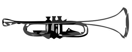 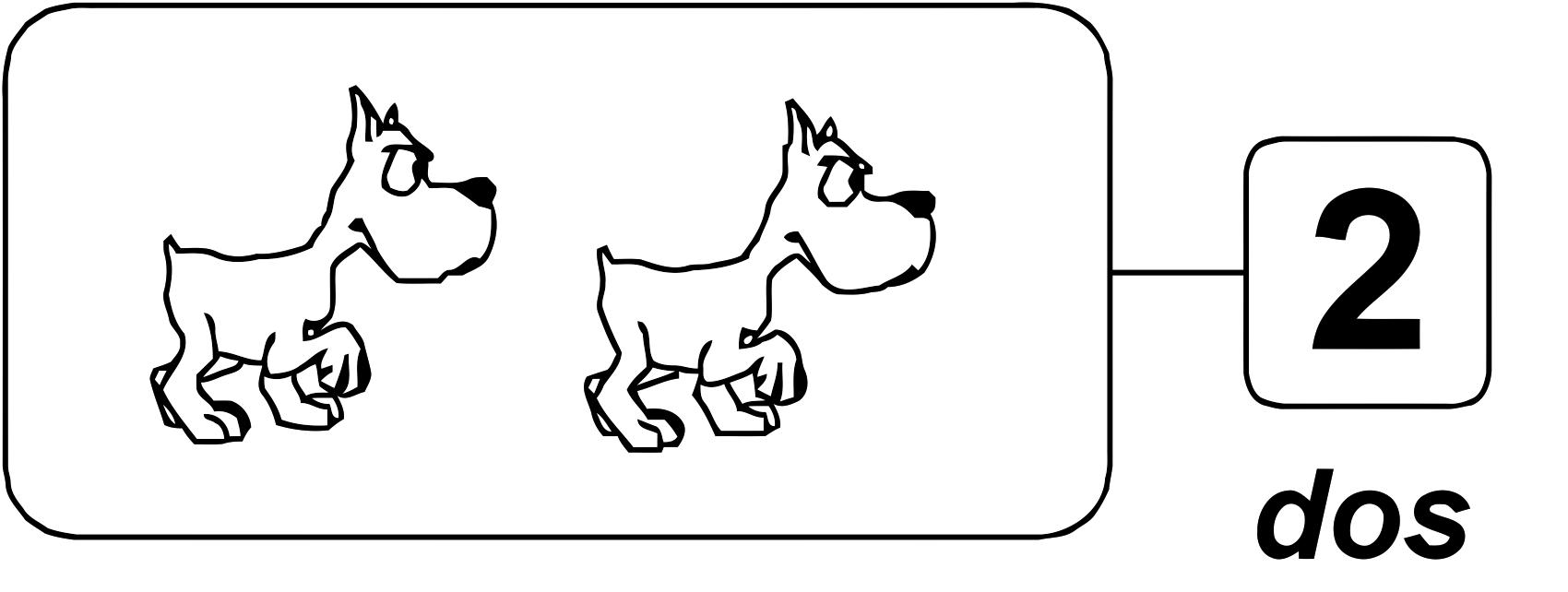 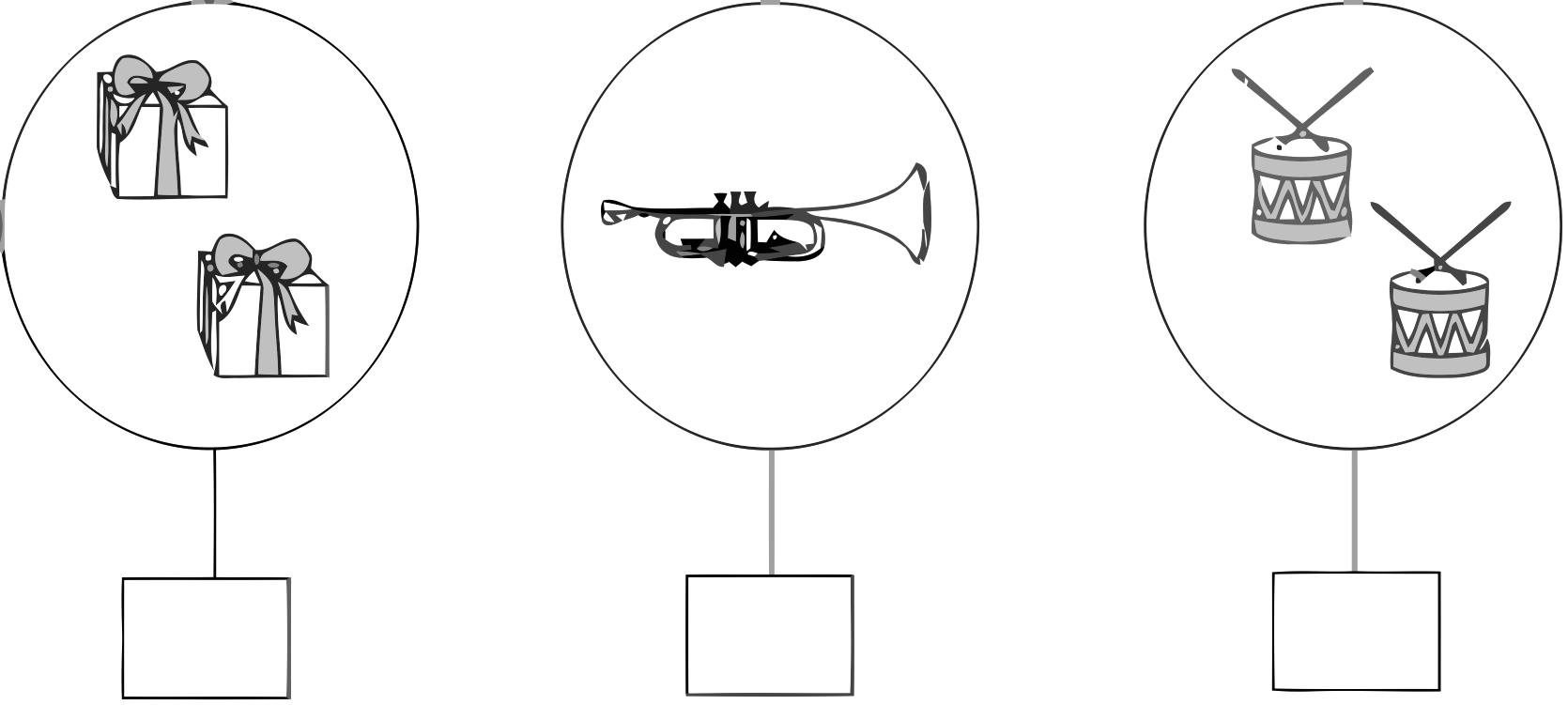 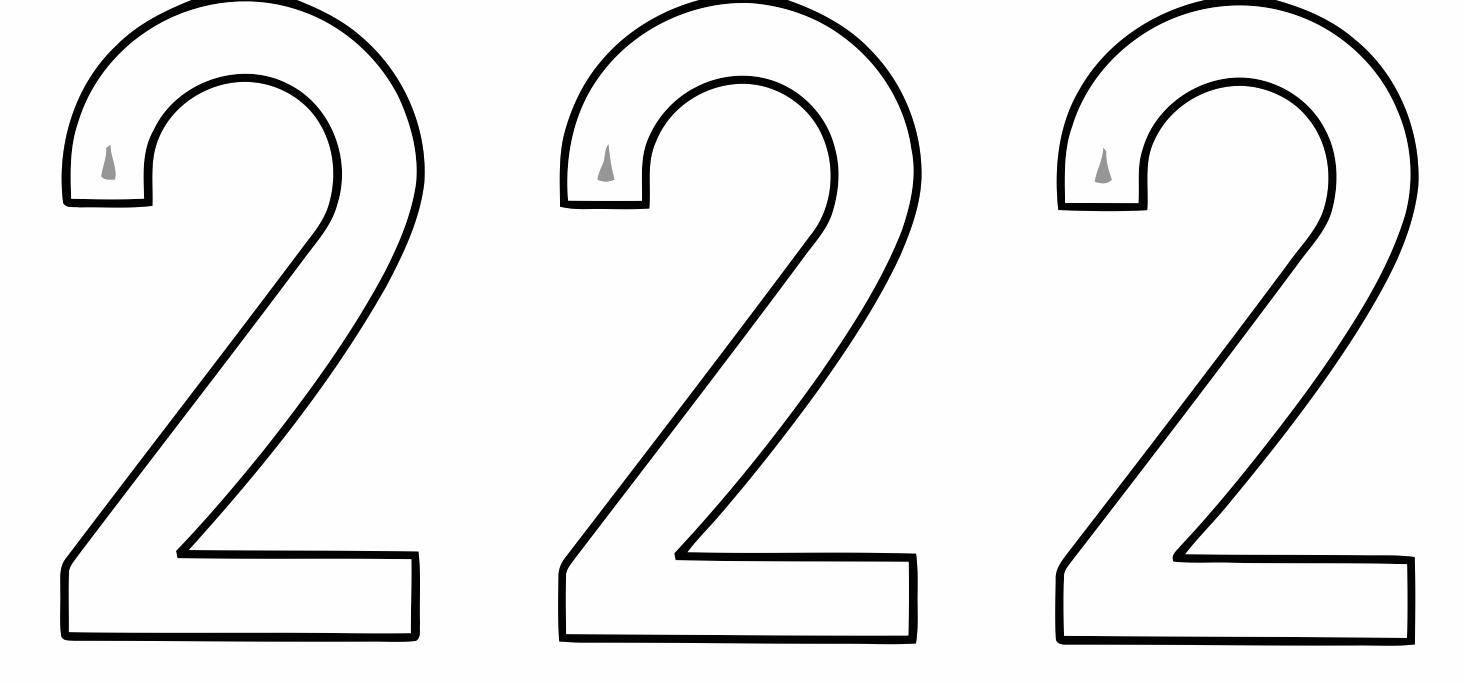 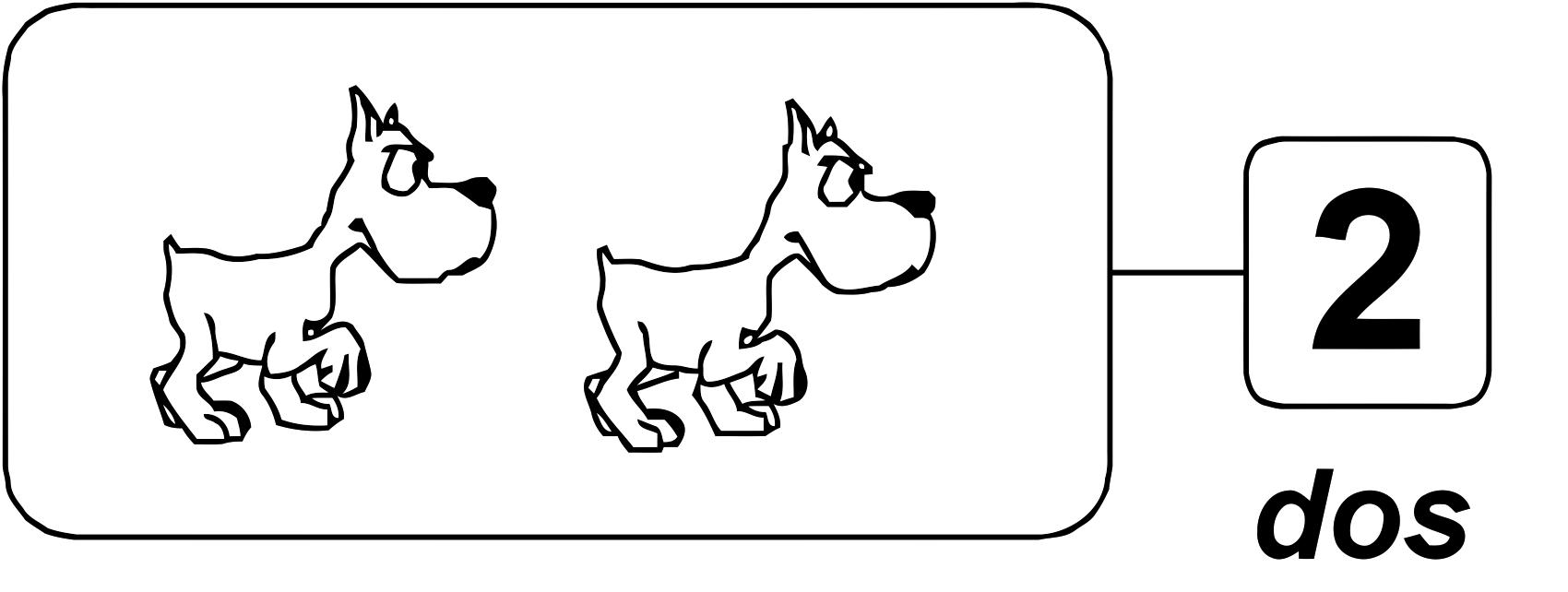 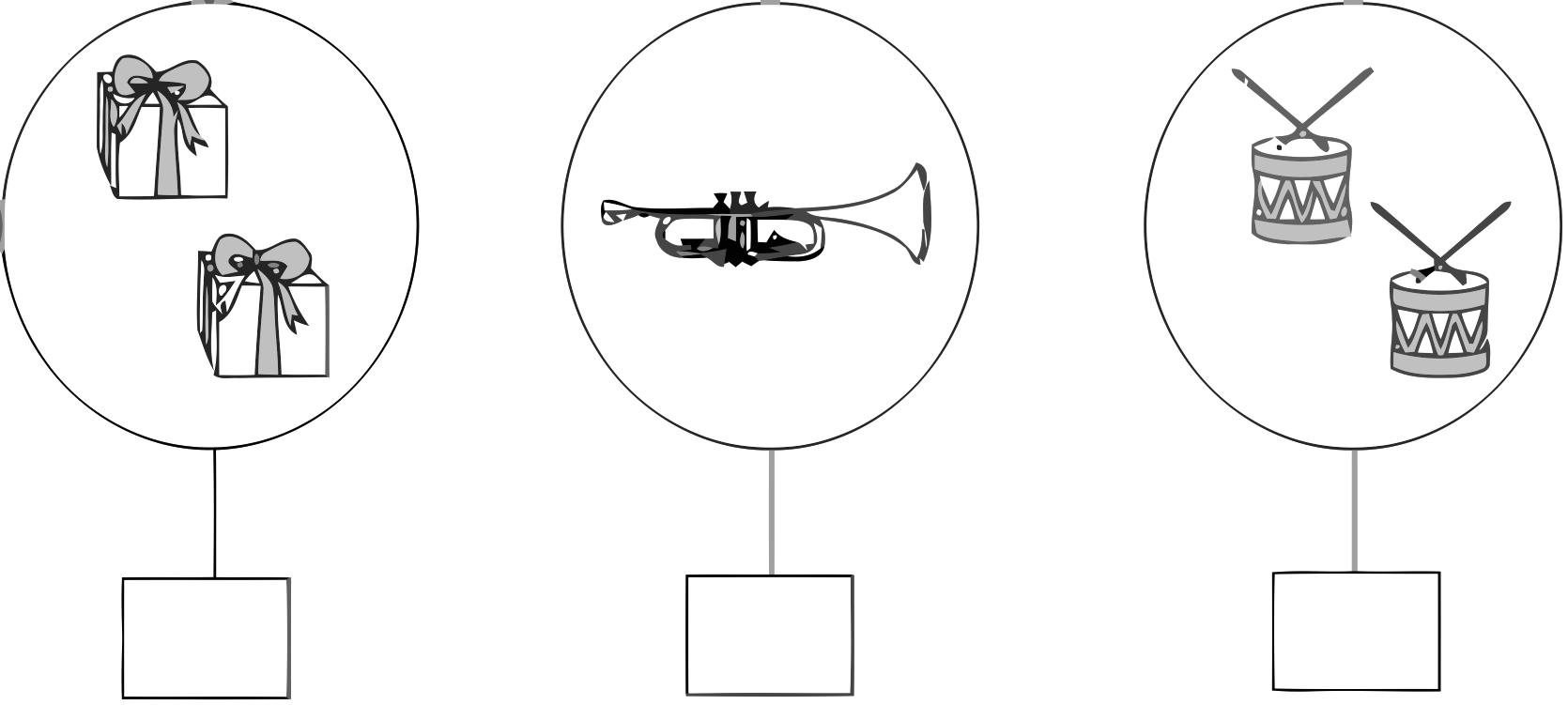 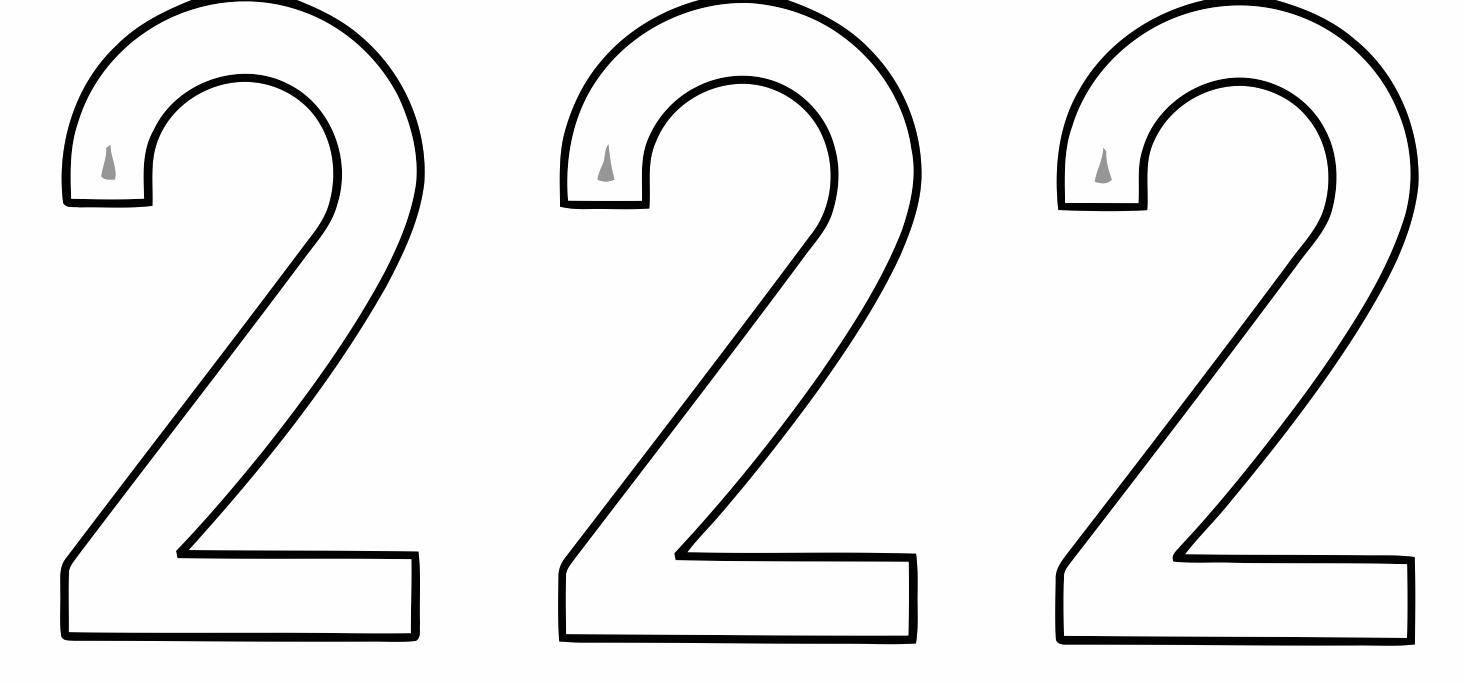 Delinea el número 2 con plumón delgado.Colorea.Pinta y delinea con plumón; luego píntalo.